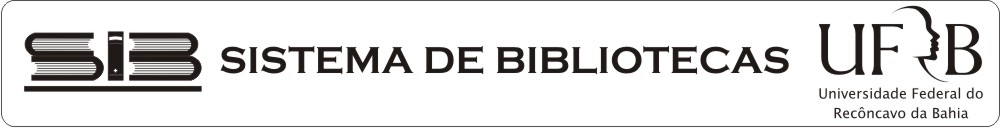 CONFIRA AS INFORMAÇÕES, E OBSERVE A NOVA DATA DE DEVOLUÇÃO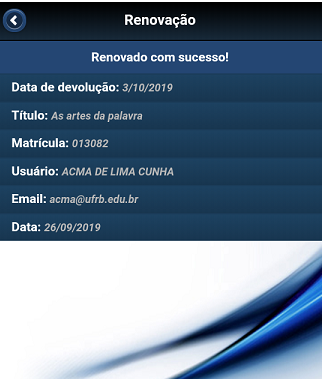 PODEM SER FEITAS ATÉ 5 RENOVAÇÕES POR LIVRO, DE 7 DIAS CADA, DESDE QUE NÃO EXISTA RESERVA DO MATERIAL!UNIVERSIDADE FEDERAL DO RECÔNCAVO DA BAHIAREITOR/ VICE-REITORProf. Fábio Josué S. dos Santos/ Prof. José Pereira M. BisnetoDIRETOR CETENS/ VICE-DIRETORProf. Jacson Machado Nunes/ Prof. Odair Vieira dos SantosEQUIPE DA BIBLIOTECA UNIVERSITÁRIA DO CETENSAdministraçãoBibliotecário – Fábio Jesus dos SantosBibliotecária – Jéssica Alves SuzartSetor de EmpréstimoAssistente Administrativo – Acma de Lima CunhaAuxiliar Administrativo – Maria Helena A. M. D. da CruzPrestador – Gabriel Luan Carneiro São PauloBiblioteca Universitária do CETENS/ UFRB.Endereço: Rua Godofredo Rebello de Figueiredo Filho (antiga Avenida Centenário), Bairro Sim, 697,Feira de Santana – BA. CEP: 44085-132E-mail: bibs@cetens.ufrb.edu.brTelefone: (75) 3625-0876PERGAMUM MOBILEACESSE DO SEU CELULAR OU EM QUALQUER COMPUTADOR ATRAVÉS DO LINK:http://acervo.ufrb.edu.br/pergamum/mobile/OU DO SITE DA BIBLIOTECA DO CETENShttps://www.ufrb.edu.br/bibliotecacetens/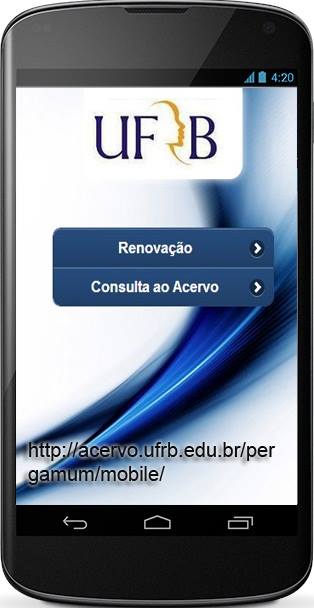 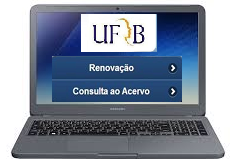 RENOVE O SEU LIVRO A QUALQUER HORA, E EM QUALQUER LUGAR!PARA RENOVAR:ACESSE O SITE DA BIBLIOTECA DO CETENS E CLIQUE EM PERGAMUM MOBILE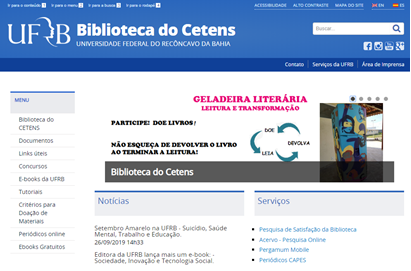 OUACESSE DIRETAMENTE O LINK: http://acervo.ufrb.edu.br/pergamum/mobile/CLIQUE EM “RENOVAR”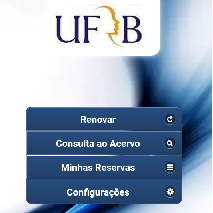 DIGITE O SEU NÚMERO DE MATRÍCULA, EM SEGUIDA, A SUA SENHA (A MESMA CADASTRADA NA BIBLIOTECA PARA EMPRÉSTIMO DE LIVROS), E, O CÓDIGO GERADO. EM SEGUIDA, CLIQUE EM ACESSAR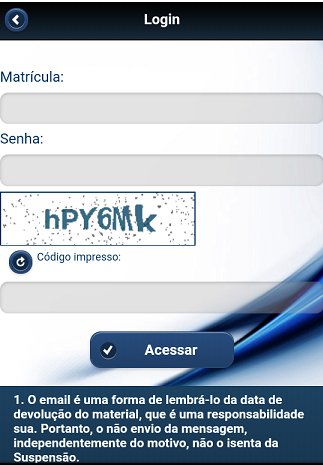 CLIQUE NO LIVRO QUE DESEJA RENOVAR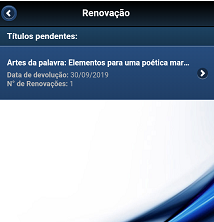 EM SEGUIDA, CLIQUE EM “RENOVAR”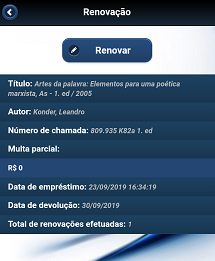 